Veřejnosprávní akademie a střední škola, s.r.o.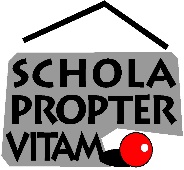 nám. Svobody 494, 696 62 StrážniceVyhlášení 3. kola přijímacího řízení pro školní rok 2022/2023Ředitelka střední školy, jejíž činnost vykonává Veřejnosprávní akademie a střední škola, s.r.o., vyhlašuje podle ustanovení § 60 odst. 1, zákona č. 561/2004 Sb., o předškolním, základním, středním, vyšším odborném a jiném vzdělávání (školský zákon), v platném znění, a v souladu s vyhláškou č. 353/2016 Sb., o přijímacím řízení ke střednímu vzdělání v platném znění,3. kolo přijímacího řízení Obory vzdělávání ukončené maturitní zkouškou68-43-M/01     Veřejnosprávní činnost          4leté distanční studium	(7 míst)65-42-M/01     Hotelnictví    		    denní studium                    (6 míst)	            	       	ŠVP: Hotelnictví a lázeňstvíU oboru Hotelnictví je nutné doložit lékařské potvrzení o zdravotní způsobilosti.Na výše uvedené obory se přijímací zkoušky nekonají.Termín pro podání přihlášek na všechny výše uvedené obory vzdělávání je do  07.06.2022Nejpozději do tohoto termínu musí být přihláška doručena osobně na sekretariát školy.Kritéria pro přijímání uchazečů na výše uvedené obory vzdělávání: Do prvního ročníku budou přijati všichni uchazeči splňující podmínky přijetí.  Po ukončení příjmu přihlášek, prosíme zákonné zástupce nezletilých uchazečů, aby kontaktovali studijní oddělení pro sdělení registrační značky, pod kterou budou vedeni ve výsledkových listinách. Informace o přidělení registrační značky bude zaslána i poštou, popřípadě bude také vydána, když uchazeč nebo zákonný zástupce nezletilého uchazeče přihlášku doručí osobně, a to přímo na studijním oddělení střední školy.  Dle kritérií přijímacího řízení budou sestaveny seznamy přijatých a nepřijatých studentů. Rozhodnutí o nepřijetí budou vydávána ve stanoveném termínu v budově školy nebo téhož dne odeslána poštou. Rozhodnutí o přijetí nebudou jednotlivě vydávána, ve škole a na webu školy bude zveřejněn seznam přijatých uchazečů. Přesný termín vyhlášení výsledků a vydání rozhodnutí o přijetí či nepřijetí bude stanoven dle platné legislativy.Ředitelka školy zveřejní 08.06.2022 pod registračním číslem seznam přijatých uchazečů do jednotlivých oborů vzdělání (dálkovým přístupem - na webových stránkách školy www.hs-straznice.cz a na veřejně přístupném místě – ve vestibulu školy).Ve Strážnici dne 02.06.2022                                                      Mgr. Petra Hanáčková, MBA v.r.                                                                                                                  ředitelka školy